A revista jurídica CONSULEX (nº 325, de 1º de agosto de 2010) publicou na pág. 63 o artigo de nossa autoria "EXCESSO DE GARANTIA NO MÚTUO BANCÁRIO".Antes, na pág. 62, consta o artigo do mestre Damásio de Jesus, denominado "ALTERAÇÃO DO PRAZO PRESCRICIONAL DA PRETENSÃO PUNITIVA".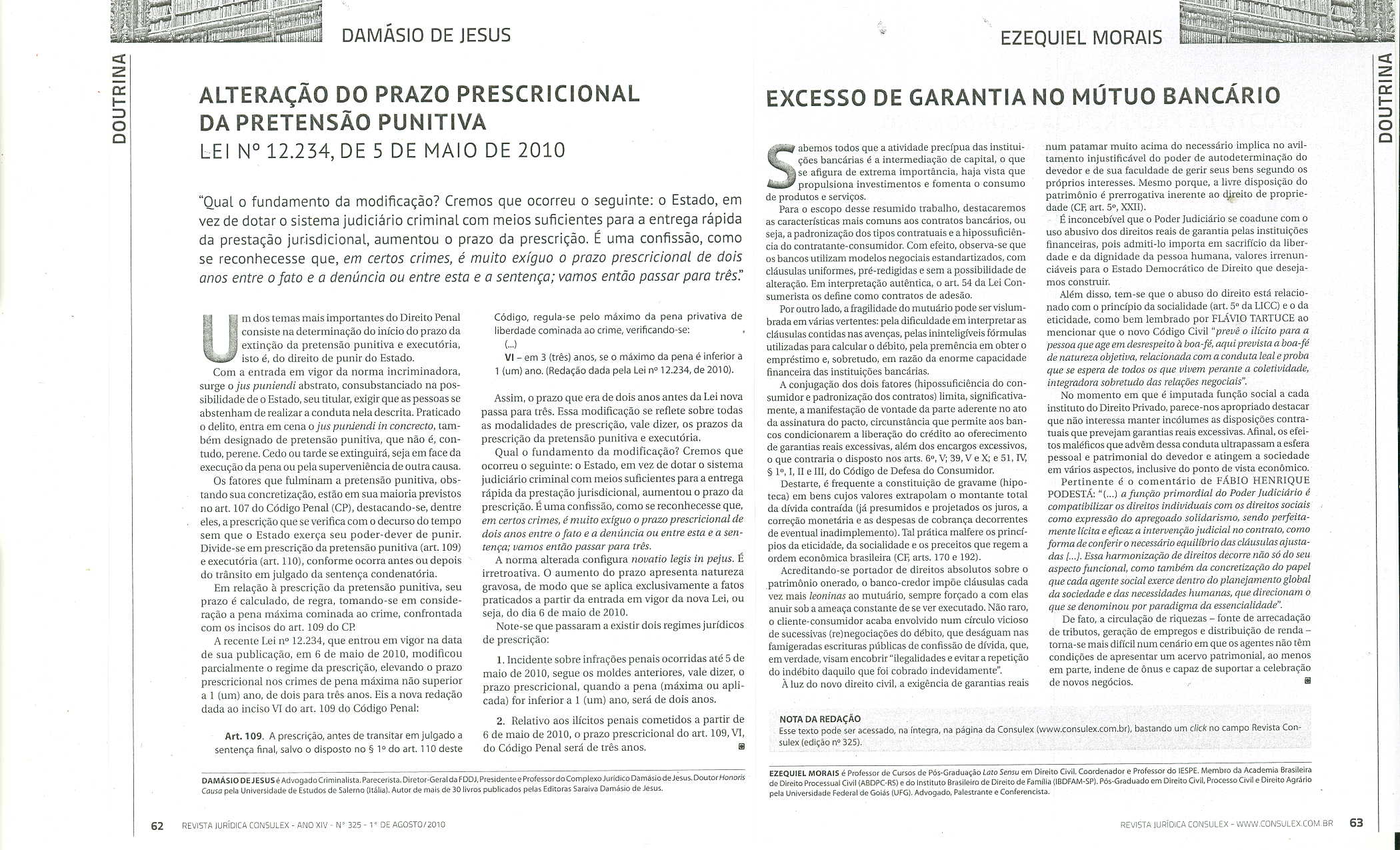 